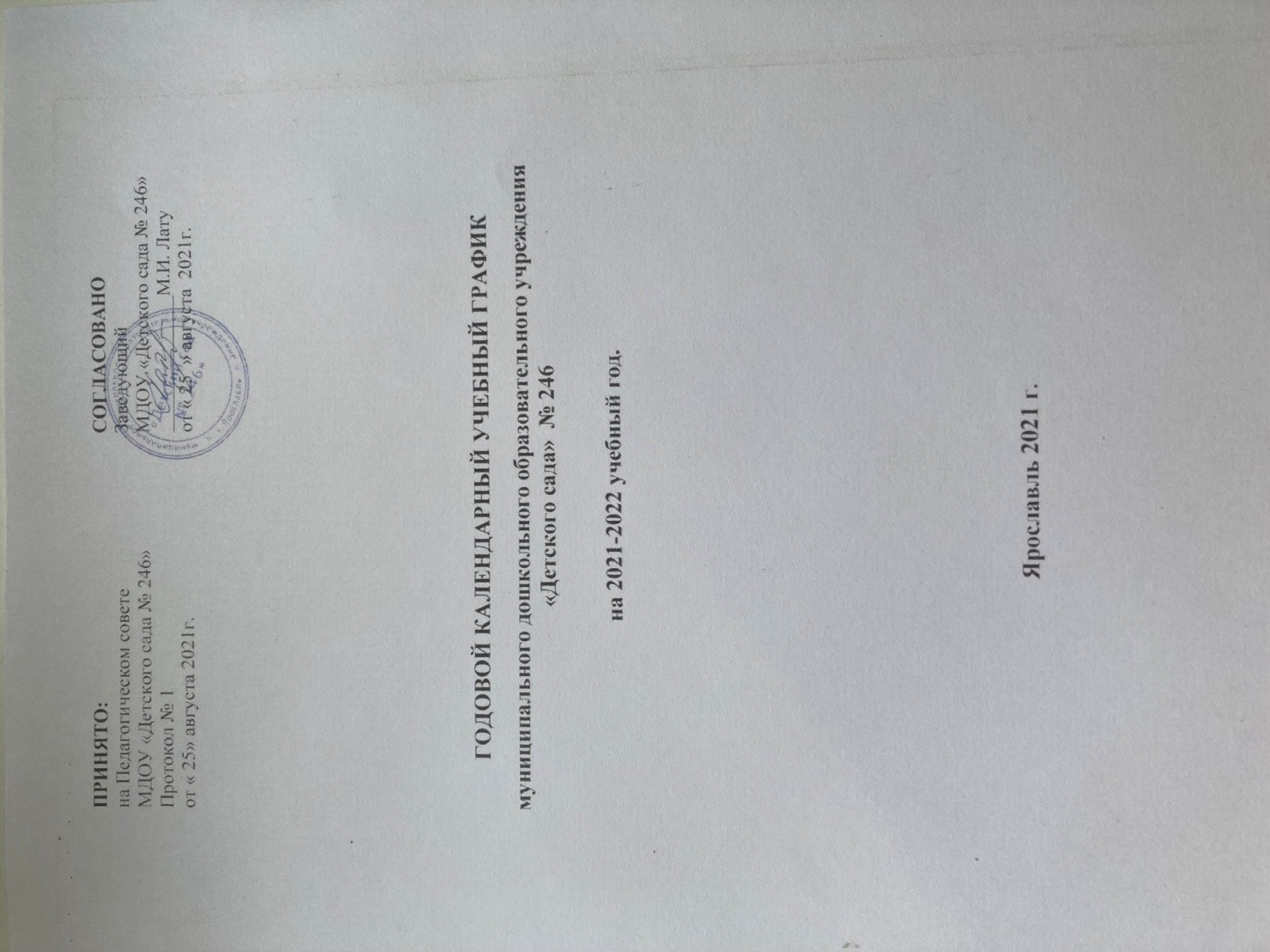 ГОДОВОЙ КАЛЕНДАРНЫЙ УЧЕБНЫЙ ГРАФИК муниципального дошкольного образовательного учреждения «Детского сада»  № 246на 2021-2022 учебный год.Ярославль 2021 г.Пояснительная запискак годовому календарному учебному графикуМДОУ «Детского сада  № 246» на 2021-2022 учебный год.Годовой календарный учебный график разработан в соответствии с:- ФЗ «Об образовании» (от 29.12.2012г. № 273-ФЗ)- в соответствии с федеральным  государственным образовательнымстандартом  дошкольного образования (приказ Министерства образования инауки РФ от 17.10.2013 года № 1155)- санитарно – эпидемиологическими требованиями к устройству,содержанию и организации режима работы СП 2.4.3648-20 «Санитарно-эпидемиологические требования к организациям воспитания и обучения, отдыха и оздоровления детей и молодежи»- Уставом ДОУВ 2021-2022  учебном году ДОУ реализует  основную  образовательнуюпрограмму МДОУ «Детского сада № 246»,  разработанную на основе ФГОС ДО. Годовой календарный учебный график учитывает в полном объемевозрастные, психофизиологические особенности воспитанников и отвечаеттребованиям охраны их жизни и здоровья.Содержание годового календарного учебного графика включает в себяследующее:количество групп в ДОУрежим работы ДОУначало учебного годаокончание учебного годаколичество недель в учебном годупродолжительность учебной неделиначало НОДокончание НОДперерыв между НОДпродолжительность НОДобъём образовательной нагрузкиреализация приоритетного направлениясроки проведения каникуллетний оздоровительный периодперечень проводимых праздников для воспитанниковсроки проведения педагогической диагностикисроки проведения родительских собранийсроки проведения «Дня открытых дверей» для родителей воспитанниковпраздничные дниработа в летний периодчасы приёма специалистов ДОУчасы приёма администрации ДОУГодовой календарный учебный график обсуждается и принимаетсяпедагогическим Советом и утверждается приказом заведующего ДОУ до начала учебного года. Все изменения, вносимые ДОУ в годовой  календарный учебный график, утверждаются приказом  заведующего образовательного учреждения. ПРИНЯТО:на Педагогическом советеМДОУ «Детского сада № 246»Протокол № 1   от « 25» августа 2021г.ПРИНЯТО:на Педагогическом советеМДОУ «Детского сада № 246»Протокол № 1   от « 25» августа 2021г.СОГЛАСОВАНОЗаведующий МДОУ «Детского сада № 246»______________М.И. Латуот « 25  » августа  2021г.СОГЛАСОВАНОЗаведующий МДОУ «Детского сада № 246»______________М.И. Латуот « 25  » августа  2021г.№ п/пСодержаниеСодержание	Наименование возрастных групп	Наименование возрастных групп	Наименование возрастных групп	Наименование возрастных групп	Наименование возрастных групп	Наименование возрастных групп	Наименование возрастных групп	Наименование возрастных групп	Наименование возрастных групп	Наименование возрастных групп	Наименование возрастных групп	Наименование возрастных групп	Наименование возрастных групп	Наименование возрастных групп	Наименование возрастных групп	Наименование возрастных групп	Наименование возрастных групп	Наименование возрастных групп	Наименование возрастных групп	Наименование возрастных групп№ п/пСодержаниеСодержаниеДети от 1,6 до 3 летГр.№ 2 Комбинированной направленности (ТНР)Дети от 1,6 до 3 летГр.№ 2 Комбинированной направленности (ТНР)Дети от 3 до 4 летГр.№ 2Комбинированной направленности(ТНР)Дети от 3 до 4 летГр.№ 2Комбинированной направленности(ТНР)Дети от 3 до 4 летГр.№ 2Комбинированной направленности(ТНР)Дети от 3 до 4 летГр.№ 2Комбинированной направленности(ТНР)Дети от 3 до 4 летГр.№ 2Комбинированной направленности(ТНР)Дети от 4 до 5 летГр.№ 3Комбинированной направленности(ТНР)Дети от 4 до 5 летГр.№ 3Комбинированной направленности(ТНР)Дети от 4 до 5 летГр.№ 3Комбинированной направленности(ТНР)Дети от 4 до 5 летГр.№ 3Комбинированной направленности(ТНР)Дети от 4 до 6 летГр.№4Комбинированной направленности(ТНР)Дети от 4 до 6 летГр.№4Комбинированной направленности(ТНР)Дети от 4 до 6 летГр.№4Комбинированной направленности(ТНР)Дети от 5 до 7 летГр.№5Комбинированной направленности(ЗПР)Дети от 5 до 7 летГр.№5Комбинированной направленности(ЗПР)Дети от 5 до 7 летГр.№5Комбинированной направленности(ЗПР)Дети от 5 до 7 летГр.№5Комбинированной направленности(ЗПР)Дети от 5 до 7 летГр.№5Комбинированной направленности(ЗПР)Дети от 5до 7 летГр .№ 6Компенсирующей направленности(ТНР)Количество групп в ДОУКоличество групп в ДОУ11111111111111111111Количество групп в ДОУКоличество групп в ДОУ6 групп6 групп6 групп6 групп6 групп6 групп6 групп6 групп6 групп6 групп6 групп6 групп6 групп6 групп6 групп6 групп6 групп6 групп6 групп6 группРежим работы ДОУРежим работы ДОУс 7.00-19.00с 7.00-19.00с 7.00-19.00с 7.00-19.00с 7.00-19.00с 7.00-19.00с 7.00-19.00с 7.00-19.00с 7.00-19.00с 7.00-19.00с 7.00-19.00с 7.00-19.00с 7.00-19.00с 7.00-19.00с 7.00-19.00с 7.00-19.00с 7.00-19.00с 7.00-19.00с 7.00-19.00с 7.00-19.00Начало учебного годаНачало учебного годас 01.09.2020 г.с 01.09.2020 г.с 01.09.2020 г.с 01.09.2020 г.с 01.09.2020 г.с 01.09.2020 г.с 01.09.2020 г.с 01.09.2020 г.с 01.09.2020 г.с 01.09.2020 г.с 01.09.2020 г.с 01.09.2020 г.с 01.09.2020 г.с 01.09.2020 г.с 01.09.2020 г.с 01.09.2020 г.с 01.09.2020 г.с 01.09.2020 г.с 01.09.2020 г.с 01.09.2020 г.Окончание учебного годаОкончание учебного годас 31.05.2021 г.с 31.05.2021 г.с 31.05.2021 г.с 31.05.2021 г.с 31.05.2021 г.с 31.05.2021 г.с 31.05.2021 г.с 31.05.2021 г.с 31.05.2021 г.с 31.05.2021 г.с 31.05.2021 г.с 31.05.2021 г.с 31.05.2021 г.с 31.05.2021 г.с 31.05.2021 г.с 31.05.2021 г.с 31.05.2021 г.с 31.05.2021 г.с 31.05.2021 г.с 31.05.2021 г.Количество недель в учебном годуКоличество недель в учебном году40 недель40 недель40 недель40 недель40 недель40 недель40 недель40 недель40 недель40 недель40 недель40 недель40 недель40 недель40 недель40 недель40 недель40 недель40 недель40 недельПродолжительность учебной неделиПродолжительность учебной недели5 дней (пн. - пят.)5 дней (пн. - пят.)5 дней (пн. - пят.)5 дней (пн. - пят.)5 дней (пн. - пят.)5 дней (пн. - пят.)5 дней (пн. - пят.)5 дней (пн. - пят.)5 дней (пн. - пят.)5 дней (пн. - пят.)5 дней (пн. - пят.)5 дней (пн. - пят.)5 дней (пн. - пят.)5 дней (пн. - пят.)5 дней (пн. - пят.)5 дней (пн. - пят.)5 дней (пн. - пят.)5 дней (пн. - пят.)5 дней (пн. - пят.)5 дней (пн. - пят.)Начало непосредственно образовательной деятельностиНачало непосредственно образовательной деятельностиУтроУтроУтроУтроУтроУтроУтроУтроУтроУтроУтроУтроУтроУтроУтроУтроУтроУтроУтроУтроНачало непосредственно образовательной деятельностиНачало непосредственно образовательной деятельности9.009.009.059.059.059.059.059.059.059.059.059.059.059.059.059.059.059.059.059.05Начало непосредственно образовательной деятельностиНачало непосредственно образовательной деятельностиВечерВечерВечерВечерВечерВечерВечерВечерВечерВечерВечерВечерВечерВечерВечерВечерВечерВечерВечерВечерНачало непосредственно образовательной деятельностиНачало непосредственно образовательной деятельности16.0016.0016.0015.1515.1515.1515.1515.1515.3515.3515.3515.1515.1515.1515.1515.1515.3515.3515.3515.35Окончание непосредственно образовательной деятельности(в разновозрастных группах  продолжительность НОД дифференцируется в зависимости от возраста ребёнка)Окончание непосредственно образовательной деятельности(в разновозрастных группах  продолжительность НОД дифференцируется в зависимости от возраста ребёнка)УтроУтроУтроУтроУтроУтроУтроУтроУтроУтроУтроУтроУтроУтроУтроУтроУтроУтроУтроУтроОкончание непосредственно образовательной деятельности(в разновозрастных группах  продолжительность НОД дифференцируется в зависимости от возраста ребёнка)Окончание непосредственно образовательной деятельности(в разновозрастных группах  продолжительность НОД дифференцируется в зависимости от возраста ребёнка)9.309.309.309.459.459.459.459.459.559.559.559.559.559.559.559.5510.5510.5510.5510.55Окончание непосредственно образовательной деятельности(в разновозрастных группах  продолжительность НОД дифференцируется в зависимости от возраста ребёнка)Окончание непосредственно образовательной деятельности(в разновозрастных группах  продолжительность НОД дифференцируется в зависимости от возраста ребёнка)ВечерВечерВечерВечерВечерВечерВечерВечерВечерВечерВечерВечерВечерВечерВечерВечерВечерВечерВечерВечерОкончание непосредственно образовательной деятельности(в разновозрастных группах  продолжительность НОД дифференцируется в зависимости от возраста ребёнка)Окончание непосредственно образовательной деятельности(в разновозрастных группах  продолжительность НОД дифференцируется в зависимости от возраста ребёнка)16.1016.1015.3015.3015.3015.3015.3015.5515.5515.5515.5515.4015.4015.4015.4016.0516.0516.0516.0516.05Перерыв между непосредственной образовательной деятельностьюПерерыв между непосредственной образовательной деятельностью10 мин.10 мин.10 мин.10 мин.10 мин.10 мин.10 мин.10 мин.10 мин.10 мин.10 мин.10 мин.10 мин.10 мин.10 мин.10 мин.10 мин.10 мин.10 мин.10 мин.Продолжительность непосредственно образовательной деятельности(в разновозрастных группах  продолжительность НОД дифференцируется в зависимости от возраста ребёнка)Продолжительность непосредственно образовательной деятельности(в разновозрастных группах  продолжительность НОД дифференцируется в зависимости от возраста ребёнка)10 мин.10 мин.15 мин.15 мин.15 мин.15 мин.15 мин.20мин. 20мин. 20мин. 20мин. 20 мин.25 мин.20 мин.25 мин.20 мин.25 мин.20 мин.25 мин.25 мин.30 мин.25 мин.30 мин.25 мин.30 мин.25 мин.30 мин.25 мин.30 мин.Объем недельной образовательной нагрузки Объем недельной образовательной нагрузки 10,510,511,511,511,511,511,511,511,511,511,511,511,511,511,512,513,512,513,512,513,512,513,512,513,5Реализация приоритетного направленияРеализация приоритетного направленияРеализация приоритетного направленияРеализация приоритетного направленияРеализация приоритетного направленияРеализация приоритетного направленияРеализация приоритетного направленияРеализация приоритетного направленияРеализация приоритетного направленияРеализация приоритетного направленияРеализация приоритетного направленияРеализация приоритетного направленияРеализация приоритетного направленияРеализация приоритетного направленияРеализация приоритетного направленияРеализация приоритетного направленияРеализация приоритетного направленияРеализация приоритетного направленияРеализация приоритетного направленияРеализация приоритетного направленияРеализация приоритетного направленияРеализация приоритетного направленияРеализация приоритетного направленияФизическое развитиеНепосредственно образовательная деятельностьНепосредственно образовательная деятельностьНепосредственно образовательная деятельностьНепосредственно образовательная деятельностьНепосредственно образовательная деятельностьНепосредственно образовательная деятельностьНепосредственно образовательная деятельностьНепосредственно образовательная деятельностьНепосредственно образовательная деятельностьНепосредственно образовательная деятельностьНепосредственно образовательная деятельностьНепосредственно образовательная деятельностьНепосредственно образовательная деятельностьНепосредственно образовательная деятельностьНепосредственно образовательная деятельностьНепосредственно образовательная деятельностьНепосредственно образовательная деятельностьНепосредственно образовательная деятельностьНепосредственно образовательная деятельностьНепосредственно образовательная деятельностьНепосредственно образовательная деятельностьФизическое развитиеФизическая культураФизическая культура2 раза в неделю2 раза в неделю2 раза в неделю2 раза в неделю2 раза в неделю2 раза в неделю2 раза в неделю2 раза в неделю2 раза в неделю 2 раза в неделю 2 раза в неделю 2 раза в неделю2 раза в неделю2 раза в неделю2 раза в неделю2 раза в неделю2 раза в неделю2 раза в неделю2 раза в неделюФизическое развитиеФизическая культура на воздухеФизическая культура на воздухе1раз в неделю1раз в неделю1раз в неделю1раз в неделю1раз в неделю1раз в неделю1раз в неделю1раз в неделю1 раз в неделю1 раз в неделю1 раз в неделю1 раз в неделю1 раз в неделю1 раз в неделю1 раз в неделю1 раз в неделю1 раз в неделю1 раз в неделю1 раз в неделюФизическое развитиеМинутки здоровья Минутки здоровья 0,5 раз в неделю 0,5 раз в неделю 0,5 раз в неделю 0,5 раз в неделю0,5 раз в неделю0,5 раз в неделю0,5 раз в неделю0,5 раз в неделю0,5 раз в неделю0,5 раз в неделю0,5 раз в неделю0,5 раз в неделю0,5 раз в неделю0,5 раз в неделю0,5 раз в неделю0,5 раз в неделю0,5 раз в неделю0,5 раз в неделю0,5 раз в неделюФизическое развитиеСпортивно – оздоровительный часСпортивно – оздоровительный час1 раз в месяц1 раз в месяц1 раз в месяц1 раз в месяц1 раз в месяц1 раз в месяц1 раз в месяц1 раз в месяц1 раз в месяц1 раз в месяц1 раз в месяц1 раз в месяц1 раз в месяц1 раз в месяц1 раз в месяц1 раз в месяц1 раз в месяц1 раз в месяц1 раз в месяцСроки проведения каникулСроки проведения каникулСроки проведения каникулзимние – с 20.12.2021 г. – 09.01.2022 г.;летние – с 1.06.2022 г. – 31.08.2022 г.зимние – с 20.12.2021 г. – 09.01.2022 г.;летние – с 1.06.2022 г. – 31.08.2022 г.зимние – с 20.12.2021 г. – 09.01.2022 г.;летние – с 1.06.2022 г. – 31.08.2022 г.зимние – с 20.12.2021 г. – 09.01.2022 г.;летние – с 1.06.2022 г. – 31.08.2022 г.зимние – с 20.12.2021 г. – 09.01.2022 г.;летние – с 1.06.2022 г. – 31.08.2022 г.зимние – с 20.12.2021 г. – 09.01.2022 г.;летние – с 1.06.2022 г. – 31.08.2022 г.зимние – с 20.12.2021 г. – 09.01.2022 г.;летние – с 1.06.2022 г. – 31.08.2022 г.зимние – с 20.12.2021 г. – 09.01.2022 г.;летние – с 1.06.2022 г. – 31.08.2022 г.зимние – с 20.12.2021 г. – 09.01.2022 г.;летние – с 1.06.2022 г. – 31.08.2022 г.зимние – с 20.12.2021 г. – 09.01.2022 г.;летние – с 1.06.2022 г. – 31.08.2022 г.зимние – с 20.12.2021 г. – 09.01.2022 г.;летние – с 1.06.2022 г. – 31.08.2022 г.зимние – с 20.12.2021 г. – 09.01.2022 г.;летние – с 1.06.2022 г. – 31.08.2022 г.зимние – с 20.12.2021 г. – 09.01.2022 г.;летние – с 1.06.2022 г. – 31.08.2022 г.зимние – с 20.12.2021 г. – 09.01.2022 г.;летние – с 1.06.2022 г. – 31.08.2022 г.зимние – с 20.12.2021 г. – 09.01.2022 г.;летние – с 1.06.2022 г. – 31.08.2022 г.зимние – с 20.12.2021 г. – 09.01.2022 г.;летние – с 1.06.2022 г. – 31.08.2022 г.зимние – с 20.12.2021 г. – 09.01.2022 г.;летние – с 1.06.2022 г. – 31.08.2022 г.зимние – с 20.12.2021 г. – 09.01.2022 г.;летние – с 1.06.2022 г. – 31.08.2022 г.зимние – с 20.12.2021 г. – 09.01.2022 г.;летние – с 1.06.2022 г. – 31.08.2022 г.Летний оздоровительный периодЛетний оздоровительный периодЛетний оздоровительный периодс 01.06.2021 г. по 31.08.2021 г.с 01.06.2021 г. по 31.08.2021 г.с 01.06.2021 г. по 31.08.2021 г.с 01.06.2021 г. по 31.08.2021 г.с 01.06.2021 г. по 31.08.2021 г.с 01.06.2021 г. по 31.08.2021 г.с 01.06.2021 г. по 31.08.2021 г.с 01.06.2021 г. по 31.08.2021 г.с 01.06.2021 г. по 31.08.2021 г.с 01.06.2021 г. по 31.08.2021 г.с 01.06.2021 г. по 31.08.2021 г.с 01.06.2021 г. по 31.08.2021 г.с 01.06.2021 г. по 31.08.2021 г.с 01.06.2021 г. по 31.08.2021 г.с 01.06.2021 г. по 31.08.2021 г.с 01.06.2021 г. по 31.08.2021 г.с 01.06.2021 г. по 31.08.2021 г.с 01.06.2021 г. по 31.08.2021 г.с 01.06.2021 г. по 31.08.2021 г.Перечень праздниковПеречень праздниковПеречень праздников «До свиданиия лето, здравствуй, детский сад!» «До свиданиия лето, здравствуй, детский сад!» «До свиданиия лето, здравствуй, детский сад!»«До свиданиия лето, здравствуй, детский сад!»«До свиданиия лето, здравствуй, детский сад!»«До свиданиия лето, здравствуй, детский сад!»«До свиданиия лето, здравствуй, детский сад!»«До свиданиия лето, здравствуй, детский сад!»«До свиданиия лето, здравствуй, детский сад!»«До свиданиия лето, здравствуй, детский сад!»«День знаний»«День знаний»«День знаний»«День знаний»«День знаний»«День знаний»«День знаний»«День знаний»«День знаний»Перечень праздниковПеречень праздниковПеречень праздниковОктябрь -  «Осенины»Октябрь -  «Осенины»Октябрь -  «Осенины»Октябрь -  «Осенины»Октябрь -  «Осенины»Октябрь -  «Осенины»Октябрь -  «Осенины»Октябрь -  «Осенины»Октябрь -  «Осенины»Октябрь -  «Осенины»Октябрь -  «Осенины»Октябрь -  «Осенины»Октябрь -  «Осенины»Октябрь -  «Осенины»Октябрь -  «Осенины»Октябрь -  «Осенины»Октябрь -  «Осенины»Октябрь -  «Осенины»Октябрь -  «Осенины»Перечень праздниковПеречень праздниковПеречень праздниковНоябрь – День материНоябрь – День материНоябрь – День материНоябрь – День материНоябрь – День материНоябрь – День материНоябрь – День материНоябрь – День материНоябрь – День материНоябрь – День материНоябрь – День материНоябрь – День материНоябрь – День материНоябрь – День материНоябрь – День материНоябрь – День материНоябрь – День материНоябрь – День материНоябрь – День материПеречень праздниковПеречень праздниковПеречень праздниковДекабрь – «Новогодний праздник»Декабрь – «Новогодний праздник»Декабрь – «Новогодний праздник»Декабрь – «Новогодний праздник»Декабрь – «Новогодний праздник»Декабрь – «Новогодний праздник»Декабрь – «Новогодний праздник»Декабрь – «Новогодний праздник»Декабрь – «Новогодний праздник»Декабрь – «Новогодний праздник»Декабрь – «Новогодний праздник»Декабрь – «Новогодний праздник»Декабрь – «Новогодний праздник»Декабрь – «Новогодний праздник»Декабрь – «Новогодний праздник»Декабрь – «Новогодний праздник»Декабрь – «Новогодний праздник»Декабрь – «Новогодний праздник»Декабрь – «Новогодний праздник»Перечень праздниковПеречень праздниковПеречень праздников----Февраль – «День защитника отечества»(музыкально-спортивный праздник)Февраль – «День защитника отечества»(музыкально-спортивный праздник)Февраль – «День защитника отечества»(музыкально-спортивный праздник)Февраль – «День защитника отечества»(музыкально-спортивный праздник)Февраль – «День защитника отечества»(музыкально-спортивный праздник)Февраль – «День защитника отечества»(музыкально-спортивный праздник)Февраль – «День защитника отечества»(музыкально-спортивный праздник)Февраль – «День защитника отечества»(музыкально-спортивный праздник)Февраль – «День защитника отечества»(музыкально-спортивный праздник)Февраль – «День защитника отечества»(музыкально-спортивный праздник)Февраль – «День защитника отечества»(музыкально-спортивный праздник)Февраль – «День защитника отечества»(музыкально-спортивный праздник)Февраль – «День защитника отечества»(музыкально-спортивный праздник)Февраль – «День защитника отечества»(музыкально-спортивный праздник)Февраль – «День защитника отечества»(музыкально-спортивный праздник)Перечень праздниковПеречень праздниковПеречень праздниковМарт – «Международный женский день 8 марта»Март – «Международный женский день 8 марта»Март – «Международный женский день 8 марта»Март – «Международный женский день 8 марта»Март – «Международный женский день 8 марта»Март – «Международный женский день 8 марта»Март – «Международный женский день 8 марта»Март – «Международный женский день 8 марта»Март – «Международный женский день 8 марта»Март – «Международный женский день 8 марта»Март – «Международный женский день 8 марта»Март – «Международный женский день 8 марта»Март – «Международный женский день 8 марта»Март – «Международный женский день 8 марта»Март – «Международный женский день 8 марта»Март – «Международный женский день 8 марта»Март – «Международный женский день 8 марта»Март – «Международный женский день 8 марта»Март – «Международный женский день 8 марта»Перечень праздниковПеречень праздниковПеречень праздниковАпрель - «День здоровья» (спортивный праздник)Апрель - «День здоровья» (спортивный праздник)Апрель - «День здоровья» (спортивный праздник)Апрель - «День здоровья» (спортивный праздник)Апрель - «День здоровья» (спортивный праздник)Апрель - «День здоровья» (спортивный праздник)Апрель - «День здоровья» (спортивный праздник)Апрель - «День здоровья» (спортивный праздник)Апрель - «День здоровья» (спортивный праздник)Апрель - «День здоровья» (спортивный праздник)Апрель - «День здоровья» (спортивный праздник)Апрель - «День здоровья» (спортивный праздник)Апрель - «День здоровья» (спортивный праздник)Апрель - «День здоровья» (спортивный праздник)Апрель - «День здоровья» (спортивный праздник)Апрель - «День здоровья» (спортивный праздник)Апрель - «День здоровья» (спортивный праздник)Апрель - «День здоровья» (спортивный праздник)Апрель - «День здоровья» (спортивный праздник)Перечень праздниковПеречень праздниковПеречень праздниковПеречень праздниковПеречень праздниковПеречень праздников----------Май – «9 мая»Май – «9 мая»Май – «9 мая»Май – «9 мая»Май – «9 мая»Май – «9 мая»Май – «9 мая»Май – «9 мая»Май – «9 мая»Перечень праздниковПеречень праздниковПеречень праздников----------------Май – «Выпускной вечер»Май – «Выпускной вечер»Май – «Выпускной вечер»Июнь – «Здравствуй, лето!» (музыкально - спортивный праздник)Июнь – «Здравствуй, лето!» (музыкально - спортивный праздник)Июнь – «Здравствуй, лето!» (музыкально - спортивный праздник)Июнь – «Здравствуй, лето!» (музыкально - спортивный праздник)Июнь – «Здравствуй, лето!» (музыкально - спортивный праздник)Июнь – «Здравствуй, лето!» (музыкально - спортивный праздник)Июнь – «Здравствуй, лето!» (музыкально - спортивный праздник)Июнь – «Здравствуй, лето!» (музыкально - спортивный праздник)Июнь – «Здравствуй, лето!» (музыкально - спортивный праздник)Июнь – «Здравствуй, лето!» (музыкально - спортивный праздник)Июнь – «Здравствуй, лето!» (музыкально - спортивный праздник)Июнь – «Здравствуй, лето!» (музыкально - спортивный праздник)Июнь – «Здравствуй, лето!» (музыкально - спортивный праздник)Июнь – «Здравствуй, лето!» (музыкально - спортивный праздник)Июнь – «Здравствуй, лето!» (музыкально - спортивный праздник)Июнь – «Здравствуй, лето!» (музыкально - спортивный праздник)Июнь – «Здравствуй, лето!» (музыкально - спортивный праздник)Июнь – «Здравствуй, лето!» (музыкально - спортивный праздник)Июнь – «Здравствуй, лето!» (музыкально - спортивный праздник)Сроки проведенияпедагогическая диагностикапедагогическая диагностикас 4.10.2021 г. по 15.10.2021г.с 11.04.2021 г. по 22.04.2022 г.с 4.10.2021 г. по 15.10.2021г.с 11.04.2021 г. по 22.04.2022 г.с 4.10.2021 г. по 15.10.2021г.с 11.04.2021 г. по 22.04.2022 г.с 4.10.2021 г. по 15.10.2021г.с 11.04.2021 г. по 22.04.2022 г.с 4.10.2021 г. по 15.10.2021г.с 11.04.2021 г. по 22.04.2022 г.с 4.10.2021 г. по 15.10.2021г.с 11.04.2021 г. по 22.04.2022 г.с 4.10.2021 г. по 15.10.2021г.с 11.04.2021 г. по 22.04.2022 г.с 4.10.2021 г. по 15.10.2021г.с 11.04.2021 г. по 22.04.2022 г.с 4.10.2021 г. по 15.10.2021г.с 11.04.2021 г. по 22.04.2022 г.с 4.10.2021 г. по 15.10.2021г.с 11.04.2021 г. по 22.04.2022 г.с 4.10.2021 г. по 15.10.2021г.с 11.04.2021 г. по 22.04.2022 г.с 4.10.2021 г. по 15.10.2021г.с 11.04.2021 г. по 22.04.2022 г.с 4.10.2021 г. по 15.10.2021г.с 11.04.2021 г. по 22.04.2022 г.с 4.10.2021 г. по 15.10.2021г.с 11.04.2021 г. по 22.04.2022 г.с 4.10.2021 г. по 15.10.2021г.с 11.04.2021 г. по 22.04.2022 г.с 4.10.2021 г. по 15.10.2021г.с 11.04.2021 г. по 22.04.2022 г.с 4.10.2021 г. по 15.10.2021г.с 11.04.2021 г. по 22.04.2022 г.с 4.10.2021 г. по 15.10.2021г.с 11.04.2021 г. по 22.04.2022 г.с 4.10.2021 г. по 15.10.2021г.с 11.04.2021 г. по 22.04.2022 г.Период проведения родительских собранийПериод проведения родительских собранийПериод проведения родительских собранийс 01.09.2021 г. по 30.09.2021 г.с 01.12.2021 г. по10.12.2021 г.с 08.02.2022 г. по 19.02.2022 г.с 17.05.2022 г. по 28.05.2022 г.с 01.09.2021 г. по 30.09.2021 г.с 01.12.2021 г. по10.12.2021 г.с 08.02.2022 г. по 19.02.2022 г.с 17.05.2022 г. по 28.05.2022 г.с 01.09.2021 г. по 30.09.2021 г.с 01.12.2021 г. по10.12.2021 г.с 08.02.2022 г. по 19.02.2022 г.с 17.05.2022 г. по 28.05.2022 г.с 01.09.2021 г. по 30.09.2021 г.с 01.12.2021 г. по10.12.2021 г.с 08.02.2022 г. по 19.02.2022 г.с 17.05.2022 г. по 28.05.2022 г.с 01.09.2021 г. по 30.09.2021 г.с 01.12.2021 г. по10.12.2021 г.с 08.02.2022 г. по 19.02.2022 г.с 17.05.2022 г. по 28.05.2022 г.с 01.09.2021 г. по 30.09.2021 г.с 01.12.2021 г. по10.12.2021 г.с 08.02.2022 г. по 19.02.2022 г.с 17.05.2022 г. по 28.05.2022 г.с 01.09.2021 г. по 30.09.2021 г.с 01.12.2021 г. по10.12.2021 г.с 08.02.2022 г. по 19.02.2022 г.с 17.05.2022 г. по 28.05.2022 г.с 01.09.2021 г. по 30.09.2021 г.с 01.12.2021 г. по10.12.2021 г.с 08.02.2022 г. по 19.02.2022 г.с 17.05.2022 г. по 28.05.2022 г.с 01.09.2021 г. по 30.09.2021 г.с 01.12.2021 г. по10.12.2021 г.с 08.02.2022 г. по 19.02.2022 г.с 17.05.2022 г. по 28.05.2022 г.с 01.09.2021 г. по 30.09.2021 г.с 01.12.2021 г. по10.12.2021 г.с 08.02.2022 г. по 19.02.2022 г.с 17.05.2022 г. по 28.05.2022 г.с 01.09.2021 г. по 30.09.2021 г.с 01.12.2021 г. по10.12.2021 г.с 08.02.2022 г. по 19.02.2022 г.с 17.05.2022 г. по 28.05.2022 г.с 01.09.2021 г. по 30.09.2021 г.с 01.12.2021 г. по10.12.2021 г.с 08.02.2022 г. по 19.02.2022 г.с 17.05.2022 г. по 28.05.2022 г.с 01.09.2021 г. по 30.09.2021 г.с 01.12.2021 г. по10.12.2021 г.с 08.02.2022 г. по 19.02.2022 г.с 17.05.2022 г. по 28.05.2022 г.с 01.09.2021 г. по 30.09.2021 г.с 01.12.2021 г. по10.12.2021 г.с 08.02.2022 г. по 19.02.2022 г.с 17.05.2022 г. по 28.05.2022 г.с 01.09.2021 г. по 30.09.2021 г.с 01.12.2021 г. по10.12.2021 г.с 08.02.2022 г. по 19.02.2022 г.с 17.05.2022 г. по 28.05.2022 г.с 01.09.2021 г. по 30.09.2021 г.с 01.12.2021 г. по10.12.2021 г.с 08.02.2022 г. по 19.02.2022 г.с 17.05.2022 г. по 28.05.2022 г.с 01.09.2021 г. по 30.09.2021 г.с 01.12.2021 г. по10.12.2021 г.с 08.02.2022 г. по 19.02.2022 г.с 17.05.2022 г. по 28.05.2022 г.с 01.09.2021 г. по 30.09.2021 г.с 01.12.2021 г. по10.12.2021 г.с 08.02.2022 г. по 19.02.2022 г.с 17.05.2022 г. по 28.05.2022 г.с 01.09.2021 г. по 30.09.2021 г.с 01.12.2021 г. по10.12.2021 г.с 08.02.2022 г. по 19.02.2022 г.с 17.05.2022 г. по 28.05.2022 г.День открытых дверейДень открытых дверейДень открытых дверейАпрель 2022г.Апрель 2022г.Апрель 2022г.Апрель 2022г.Апрель 2022г.Апрель 2022г.Апрель 2022г.Апрель 2022г.Апрель 2022г.Апрель 2022г.Апрель 2022г.Апрель 2022г.Апрель 2022г.Апрель 2022г.Апрель 2022г.Апрель 2022г.Апрель 2022г.Апрель 2022г.Апрель 2022г.Праздничные дниПраздничные дниПраздничные дни04.11.202101.01.2022 г.  по 09.01.2022 г.23.02.2022 г. 08.03.2022 г. 02.05.2022 г.  09.05.2022 г. 13.06.2022г.04.11.202101.01.2022 г.  по 09.01.2022 г.23.02.2022 г. 08.03.2022 г. 02.05.2022 г.  09.05.2022 г. 13.06.2022г.04.11.202101.01.2022 г.  по 09.01.2022 г.23.02.2022 г. 08.03.2022 г. 02.05.2022 г.  09.05.2022 г. 13.06.2022г.04.11.202101.01.2022 г.  по 09.01.2022 г.23.02.2022 г. 08.03.2022 г. 02.05.2022 г.  09.05.2022 г. 13.06.2022г.04.11.202101.01.2022 г.  по 09.01.2022 г.23.02.2022 г. 08.03.2022 г. 02.05.2022 г.  09.05.2022 г. 13.06.2022г.04.11.202101.01.2022 г.  по 09.01.2022 г.23.02.2022 г. 08.03.2022 г. 02.05.2022 г.  09.05.2022 г. 13.06.2022г.04.11.202101.01.2022 г.  по 09.01.2022 г.23.02.2022 г. 08.03.2022 г. 02.05.2022 г.  09.05.2022 г. 13.06.2022г.04.11.202101.01.2022 г.  по 09.01.2022 г.23.02.2022 г. 08.03.2022 г. 02.05.2022 г.  09.05.2022 г. 13.06.2022г.04.11.202101.01.2022 г.  по 09.01.2022 г.23.02.2022 г. 08.03.2022 г. 02.05.2022 г.  09.05.2022 г. 13.06.2022г.04.11.202101.01.2022 г.  по 09.01.2022 г.23.02.2022 г. 08.03.2022 г. 02.05.2022 г.  09.05.2022 г. 13.06.2022г.04.11.202101.01.2022 г.  по 09.01.2022 г.23.02.2022 г. 08.03.2022 г. 02.05.2022 г.  09.05.2022 г. 13.06.2022г.04.11.202101.01.2022 г.  по 09.01.2022 г.23.02.2022 г. 08.03.2022 г. 02.05.2022 г.  09.05.2022 г. 13.06.2022г.04.11.202101.01.2022 г.  по 09.01.2022 г.23.02.2022 г. 08.03.2022 г. 02.05.2022 г.  09.05.2022 г. 13.06.2022г.04.11.202101.01.2022 г.  по 09.01.2022 г.23.02.2022 г. 08.03.2022 г. 02.05.2022 г.  09.05.2022 г. 13.06.2022г.04.11.202101.01.2022 г.  по 09.01.2022 г.23.02.2022 г. 08.03.2022 г. 02.05.2022 г.  09.05.2022 г. 13.06.2022г.04.11.202101.01.2022 г.  по 09.01.2022 г.23.02.2022 г. 08.03.2022 г. 02.05.2022 г.  09.05.2022 г. 13.06.2022г.04.11.202101.01.2022 г.  по 09.01.2022 г.23.02.2022 г. 08.03.2022 г. 02.05.2022 г.  09.05.2022 г. 13.06.2022г.04.11.202101.01.2022 г.  по 09.01.2022 г.23.02.2022 г. 08.03.2022 г. 02.05.2022 г.  09.05.2022 г. 13.06.2022г.04.11.202101.01.2022 г.  по 09.01.2022 г.23.02.2022 г. 08.03.2022 г. 02.05.2022 г.  09.05.2022 г. 13.06.2022г.Работа в летний периодРабота в летний периодРабота в летний периодДетский сад функционирует в обычном режиме Детский сад функционирует в обычном режиме Детский сад функционирует в обычном режиме Детский сад функционирует в обычном режиме Детский сад функционирует в обычном режиме Детский сад функционирует в обычном режиме Детский сад функционирует в обычном режиме Детский сад функционирует в обычном режиме Детский сад функционирует в обычном режиме Детский сад функционирует в обычном режиме Детский сад функционирует в обычном режиме Детский сад функционирует в обычном режиме Детский сад функционирует в обычном режиме Детский сад функционирует в обычном режиме Детский сад функционирует в обычном режиме Детский сад функционирует в обычном режиме Детский сад функционирует в обычном режиме Детский сад функционирует в обычном режиме Детский сад функционирует в обычном режиме Прием специалистовПедагог-психологПедагог-психологВторник 16.00 - 17.00Вторник 16.00 - 17.00Вторник 16.00 - 17.00Вторник 16.00 - 17.00Вторник 16.00 - 17.00Вторник 16.00 - 17.00Вторник 16.00 - 17.00Вторник 16.00 - 17.00Вторник 16.00 - 17.00Вторник 16.00 - 17.00Вторник 16.00 - 17.00Вторник 16.00 - 17.00Вторник 16.00 - 17.00Вторник 16.00 - 17.00Вторник 16.00 - 17.00Вторник 16.00 - 17.00Вторник 16.00 - 17.00Вторник 16.00 - 17.00Вторник 16.00 - 17.00Прием специалистовМузыкальный руководительМузыкальный руководительЧетверг  16.30 - 17.20Четверг  16.30 - 17.20Четверг  16.30 - 17.20Четверг  16.30 - 17.20Четверг  16.30 - 17.20Четверг  16.30 - 17.20Четверг  16.30 - 17.20Четверг  16.30 - 17.20Четверг  16.30 - 17.20Четверг  16.30 - 17.20Четверг  16.30 - 17.20Четверг  16.30 - 17.20Четверг  16.30 - 17.20Четверг  16.30 - 17.20Четверг  16.30 - 17.20Четверг  16.30 - 17.20Четверг  16.30 - 17.20Четверг  16.30 - 17.20Четверг  16.30 - 17.20Прием специалистовУчитель-логопед Учитель-логопед Среда 14.00-19.00Среда 14.00-19.00Среда 14.00-19.00Среда 14.00-19.00Среда 14.00-19.00Среда 14.00-19.00Среда 14.00-19.00Среда 14.00-19.00Среда 14.00-19.00Среда 14.00-19.00Среда 14.00-19.00Среда 14.00-19.00Среда 14.00-19.00Среда 14.00-19.00Среда 14.00-19.00Среда 14.00-19.00Среда 14.00-19.00Среда 14.00-19.00Среда 14.00-19.00Прием специалистовУчитель- дефектолог Учитель- дефектолог Среда 14.00-16.00Среда 14.00-16.00Среда 14.00-16.00Среда 14.00-16.00Среда 14.00-16.00Среда 14.00-16.00Среда 14.00-16.00Среда 14.00-16.00Среда 14.00-16.00Среда 14.00-16.00Среда 14.00-16.00Среда 14.00-16.00Среда 14.00-16.00Среда 14.00-16.00Среда 14.00-16.00Среда 14.00-16.00Среда 14.00-16.00Среда 14.00-16.00Среда 14.00-16.00Прием специалистовИнструктор по физической культуреИнструктор по физической культуреПонедельник  13.00-14.00Понедельник  13.00-14.00Понедельник  13.00-14.00Понедельник  13.00-14.00Понедельник  13.00-14.00Понедельник  13.00-14.00Понедельник  13.00-14.00Понедельник  13.00-14.00Понедельник  13.00-14.00Понедельник  13.00-14.00Понедельник  13.00-14.00Понедельник  13.00-14.00Понедельник  13.00-14.00Понедельник  13.00-14.00Понедельник  13.00-14.00Понедельник  13.00-14.00Понедельник  13.00-14.00Понедельник  13.00-14.00Понедельник  13.00-14.00Прием специалистовУполномоченный по правам ребёнкаУполномоченный по правам ребёнкаПонедельник-пятница18.00-19.00Понедельник-пятница18.00-19.00Понедельник-пятница18.00-19.00Понедельник-пятница18.00-19.00Понедельник-пятница18.00-19.00Понедельник-пятница18.00-19.00Понедельник-пятница18.00-19.00Понедельник-пятница18.00-19.00Понедельник-пятница18.00-19.00Понедельник-пятница18.00-19.00Понедельник-пятница18.00-19.00Понедельник-пятница18.00-19.00Понедельник-пятница18.00-19.00Понедельник-пятница18.00-19.00Понедельник-пятница18.00-19.00Понедельник-пятница18.00-19.00Понедельник-пятница18.00-19.00Понедельник-пятница18.00-19.00Понедельник-пятница18.00-19.00Приемные часы администрации ДОУЗаведующийЗаведующийСреда с 9.00-17.0012.00-13.00 обедСреда с 9.00-17.0012.00-13.00 обедСреда с 9.00-17.0012.00-13.00 обедСреда с 9.00-17.0012.00-13.00 обедСреда с 9.00-17.0012.00-13.00 обедСреда с 9.00-17.0012.00-13.00 обедСреда с 9.00-17.0012.00-13.00 обедСреда с 9.00-17.0012.00-13.00 обедСреда с 9.00-17.0012.00-13.00 обедСреда с 9.00-17.0012.00-13.00 обедСреда с 9.00-17.0012.00-13.00 обедСреда с 9.00-17.0012.00-13.00 обедСреда с 9.00-17.0012.00-13.00 обедСреда с 9.00-17.0012.00-13.00 обедСреда с 9.00-17.0012.00-13.00 обедСреда с 9.00-17.0012.00-13.00 обедСреда с 9.00-17.0012.00-13.00 обедСреда с 9.00-17.0012.00-13.00 обедСреда с 9.00-17.0012.00-13.00 обедПриемные часы администрации ДОУСтаршая медицинская сестраСтаршая медицинская сестраЕжедневно 7.30-16.30Ежедневно 7.30-16.30Ежедневно 7.30-16.30Ежедневно 7.30-16.30Ежедневно 7.30-16.30Ежедневно 7.30-16.30Ежедневно 7.30-16.30Ежедневно 7.30-16.30Ежедневно 7.30-16.30Ежедневно 7.30-16.30Ежедневно 7.30-16.30Ежедневно 7.30-16.30Ежедневно 7.30-16.30Ежедневно 7.30-16.30Ежедневно 7.30-16.30Ежедневно 7.30-16.30Ежедневно 7.30-16.30Ежедневно 7.30-16.30Ежедневно 7.30-16.30Приемные часы администрации ДОУЗавхоз Завхоз Четверг 15.00-19.00Четверг 15.00-19.00Четверг 15.00-19.00Четверг 15.00-19.00Четверг 15.00-19.00Четверг 15.00-19.00Четверг 15.00-19.00Четверг 15.00-19.00Четверг 15.00-19.00Четверг 15.00-19.00Четверг 15.00-19.00Четверг 15.00-19.00Четверг 15.00-19.00Четверг 15.00-19.00Четверг 15.00-19.00Четверг 15.00-19.00Четверг 15.00-19.00Четверг 15.00-19.00Четверг 15.00-19.00Приемные часы администрации ДОУСтарший воспитательСтарший воспитательПонедельник 12-19.00Понедельник 12-19.00Понедельник 12-19.00Понедельник 12-19.00Понедельник 12-19.00Понедельник 12-19.00Понедельник 12-19.00Понедельник 12-19.00Понедельник 12-19.00Понедельник 12-19.00Понедельник 12-19.00Понедельник 12-19.00Понедельник 12-19.00Понедельник 12-19.00Понедельник 12-19.00Понедельник 12-19.00Понедельник 12-19.00Понедельник 12-19.00Понедельник 12-19.00